STRUTTURA DIDATTICA SPECIALE DI LINGUE E LETTERATURE STRANIERE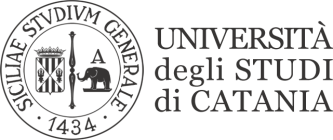                                                               RAGUSALINGUA E TRADUZIONE CINESE I (L12)XUII SESSIONEPROVA SCRITTA DEL 09/06/2020DATA PUBBLICAZIONE            10/06/2020Y62000880251000009608Superato con riserva100000984724100000332925100000241321100000466528100000313629100000362828100000155027Y62000424Non idoneo100000437424100000317224100000251325100000350727100000736123100000389623100000338624100000251630100000454128100000290826100000290229100000406026100000253226Y6200107828100000443229100000249228Y62001172281000005156241000004743241000002891Non idoneo100001070328100000716826100000234128100000540827100000393427100000722623100000399327100000536522100000433521